110年校園愛滋防治種子師資培訓課程簡章計畫目的：根據衛生福利部疾病管制署110年7月發布最新HIV/AIDS統計月報表顯示﹕本國籍感染者累計總數41,751人。感染者年齡層，以25-34歲的感染者居冠，佔總感染比率的43.45%；其次為35-49歲的感染者，佔總感染比率25.93%；第三名為15-24歲的感染者，佔總感染比率的23.71%。感染危險因子，主要為不安全性行為，佔總感染比率的81.53%，第二名為血液傳染(含注射藥癮者及部分因接受輸血感染)，佔總感染比率的17.26%。自86年4月台灣引進何大一博士的雞尾酒療法以來，感染者的存活率普遍延長，已成為一種慢性疾病。基於臺灣面臨感染者年輕化的趨勢，主要傳染途徑為不安全的性行為，在疫苗研發尚未成熟及抗愛滋藥物昂貴的情況下，教育是最有效的防治策略。唯有透過教育的力量，教導學生正確的愛滋病防治觀念、減少社會歧視，才是最佳解決之道。愛滋病防治已融入各級學校課程綱要「健康與體育」學習領域之學習指標，為增進各級學校教師、護理師及行政人員愛滋防治相關知能，辦理校園愛滋防治種子師資培訓課程，透過講授愛滋現況及防治策略、認識藥癮與愛滋防治及性別平等課程，並安排參觀全台唯一保險套觀光工廠-台灣不二衛生套知識館，認識各種避孕工具、保險套製作過程、各種形狀保險套模具展示、性病與愛滋病知識等，以有效提升各級學校教師及相關工作人員對愛滋防治及安全性行為課程之教學知能，有益其設計愛滋病防治教育與活動、教學效能，進而促進兒童及青少年的性健康。承辦單位：臺北市立聯合醫院昆明防治中心。參與對象：臺北市各級學校(國小、國中、高中/職、大學)教師、護理師及衛生單位行政人員。本中心愛滋種子師資及儲備人員。本中心對愛滋防治種子師資培訓有興趣之志工。活動日期及地點：實體課程上課日期：110年9月11日(六)上午9:00至下午12:45。上課地點：臺北市立聯合醫院昆明防治中心8樓會議室。參訪行程日期：視疫情解封情況擇日前往(擬於9月或10月辦理)。參訪地點：台灣不二衛生套知識館(新北巿淡水區行忠路132號)課程表：(第一天)日期：110年9月11日(六)上午9:00至下午12:45地點：昆明防治中心(第二天)日期：擬於9月或10月視疫情情況擇日前往地點：昆明防治中心→台灣不二衛生套知識館→昆明防治中心報名方式及相關資訊：人數：40人，額滿為止。報名期間：即日起至110年9月8日或額滿為止。報名方式：採線上報名（如報名人數超過，則依報名順序通知），報名網址：https://forms.gle/wL2iM8dYgBMaSeoM7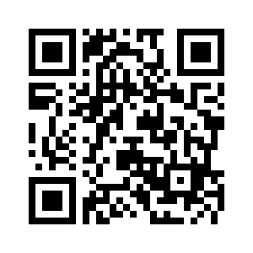 全程參與者將核予教師研習時數證明及本中心學習時數證明6小時(如受疫情影響無法參訪衛生套知識館，則提供4小時研習時數)。本課程隨時依中央疫情指揮中心及本府防疫規範調整辦理，如有報名或課程等相關問題，請來電(02)23703739分機1483蔡先生或分機1786黃小姐詢問。本課程如遇不可抗拒之天災情況，將另行通知改期或停辦。為維護課程品質，請自行斟酌是否能全程參加，若遲到、早退超過30分鐘、冒名頂替者或未確實簽到者，該課程將不核給相關時數。為配合防疫規定及響應環保，上課期間請全程配戴口罩，敬請自備水杯，午餐以便當外帶方式提供。時間主題主講人08:30～09:00報到報到09:00～09:10長官致詞及大合照陳亮妤主任臺北巿立聯合醫院昆明防治中心09:10～10:00愛滋防治現況、防治策略與社會資源及轉介王建淳副主任
臺北巿立聯合醫院昆明防治中心10:05～10:55認識藥癮與愛滋防治陳裕雄醫師
臺北巿立聯合醫院昆明防治中心 11:00～11:50性別平等知難行？從社工實務分享性平資源連結范順淵研究員
臺北巿性別平等辦公室11:55～12:45愛滋公版簡報、相關資源介紹與昆明防治中心簡介及綜合討論黃美黛管理師臺北巿立聯合醫院昆明防治中心12:45午  餐 / 賦  歸午  餐 / 賦  歸時間主題主講人08:30～09:00昆明防治中心集合/報到昆明防治中心集合/報到09:00～10:00出發前往台灣不二衛生套知識館出發前往台灣不二衛生套知識館10:00～12:00安全性行為課程~參觀台灣不二衛生套知識館(新北巿淡水)導覽人員昆防工作人員12:00～13:00回  程/午  餐/ 賦  歸回  程/午  餐/ 賦  歸